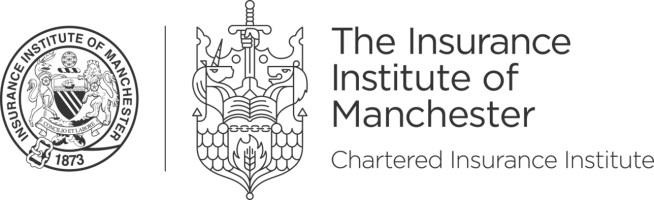 🌈 Manchester PrideSponsorship 2023 🌈In the 150th year of the Insurance Institute of Manchester, we are delighted to support the Manchester Pride Parade on Saturday 26th August. 2023 is the second time the institute has taken part in the parade, and this year is bigger and better and we are offering a chance for local businesses to sponsor.Tha parade has the theme of "Queerly Beloved" aiming to commemorate the 10-year anniversary of marriage equality in England and Wales. If you are wondering what to where to the parade, think wedding party (with comfortable shoes!) and brilliant accessories. The package includes the following points to encourage your involvement in the event and prominence in the market:Around the event buildup:The IIM has over 5,300 members and works with further firms and individuals across the wider Manchester market.Your logo on the event page on the IIM websiteLinkedIn post from the IIM tagging your company’s involved in support the event Your involvement in the parade, including permit and associated costs, is all organised by the IIM During the parade:The parade takes place with over 4,000 participants and 170,000 visitors over the weekend providing a wider opportunity for brand exposure supporting the LGBTQ+ community.Refreshments provided in the area awaiting the event startUp to 10 spaces in the IIM parade section reserved for your staff and guests to take partYour company logo on the IIM big parade banner representing the walking partySashes, flags, whistles, confetti and face paints will be provided to enjoy in the paradeOpportunity to join our post-parade drinks to relive your Pride experience and network with your fellow walkersPrice: £300To confirm your involvement, contact Adrian and provide your logo and LinkedIn page details. CONTACT:Adrian Golifer, Diversity Co-ordinator E: adrian.golifer@createsolutions.co.uk or T: +44 (0)7496 320 365E: lii.manchester@cii.co.uk	W: cii.co.uk/manchester